 Regular Council Meeting – Monday, March 1, 2021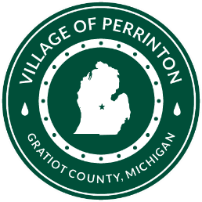 Council Present: Jason Blemaster, Cathy Feighner, Jerilou Gallagher, Jim Mayer, Bob Sali & Rick WilsonAlso, Present:  Janell Dunham, Brad Hallock, Julie Henry & John NeyMotioned by Jim Mayer, seconded by Rick Wilson, to accept the February 1, 2021 Meeting Minutes as proposed.  Motion carried.Motioned by Cathy Feighner, seconded by Jerilou Gallagher, to accept the February 15, 2021 Special Budget Meeting Minutes as proposed.  Motion carried.President, Janell Dunham, asked to put letter “E” under New Business to read:  “Nomination of Pro-Tem” and letter “F” under New Business to read:  “Appoint Comptroller” Motioned by Jason Blemaster, seconded by Jim Mayer to accept the agenda with adding the letters “E & F”.  Motion carried.Motioned by Jason Blemaster, seconded by Rick Wilson, to accept the transaction report.  Motion carried. Motioned by Cathy Feighner, seconded by Jim Mayer, to pay the current bills.  Motion carried.  FIRE REPORT – BRAD HALLOCK Total for February:  10Fulton Township - 7Newark Township - 0North Shade Township - 1New Haven Township - 2Met with Newark Township, basically as a meet and greet with a little budget conversation.  Was talk of the Gratiot County Fire Authority which they belong with.  We tentatively came up with an annual contract of $9,000.00 this year, a $3,000.00 increase.Met with Fulton Township and gave them the tentative contract, no discussion about it.Meeting training meeting was over truck inspection again.Austin Pierce was voted in as a new volunteer as of the meeting last month.Maple Rapids had a ice rescue training for their department on Rainbow Lake, Perrinton was not invited even thou the Lake board ask them to invite us.  Since then, Maple has asked to meet with me.  Discussion from the Lake board members about Perrinton to turn in a quote for ice rescue gear and supplies.Pagers have arrived, 9 new ones purchased by the Lueack Family Foundation.3 used VHF radios were ordered to meet the demand of new personnel.We have 2 older 800 Mhz radios that can be reprogrammed for $250.00 each.We also have 2 new 800 Mhz radios that were programmed wrong that need programmed at $250.00 each.911 Authority Board – why wasn’t the representative for Perrinton attending the monthly council meetings?  Janell Dunham, president, said that she will contact Becky Wilson about attending the meetings.MMR employees that are using the fire hall are not being very respectful of the hall.  A sign has been posted to pick up after themselves, do not leave lights on and turn the furnace down before leaving.DPW REPORT – John NeyJohn spoke about the MRWA Conference that is normally in March has been pushed to August 10 – 13, 2021 at Soaring Eagle.  However, they are having a Wastewater Conference March 17 – 18 at the Grand Traverse Resort and would like to attend this as well, as all conferences for 2020 were cancelled he is concerned about getting his CEC’s to maintain his water & wastewater license.  Jason Blemaster made a motion to allow John to attend the Wastewater Conference March 17 – 18, seconded by Jim Mayer.  Motion carried.  6 – YEAS 0 – NAYSJohn reported that he had not yet heard on the new pick up.  Rick Wilson make a motion to sell the Ford pickup with the plow for a minimum bid of $16,000.00, seconded by Jason Blemaster.  However, the Ford pickup will not be advertised or take bids until the new pick up has been delivered.  Motion carried.  6 – YEAS 0 - NAYS John still has not received any bids on repairs for the lift station.Discussion concerning the painting of the water tower was visited, and John is to find out from Dixon about how to start the process of getting new bids or if the village can do that themselves.  John told the council that one of the tires on the dump truck popped.  Discount Tire can get the 11 x 24 tire that is needed for the dump truck for $800.00 apiece.  John also had contact with Bryon Burgtrof from Charlie’s A – Z about the possibility of him having this size tire.  Bryon is looking in to this for John. COMPTROLLER – Julie HenryJulie received a quote from Town & Country Group to install & remove the Christmas lights for the 2021 Christmas Season for $695.00.  Jerilou Gallagher made a motion that this agreement be signed, seconded by Jim Mayer.  Motion carried.  6 – YEAS 0 – NAYSHometown Decoration and Display, LLC contract also was discussed.  For the 2021, 2022 & 2023 Winter Holiday Decorating Seasons to be:  12 Lighted Decorations (NO garland) @ $73.00 each.  Rick Wilson made a motion to go ahead with the 12 lighted decorations with no garland for the contract, seconded by Jerilou Gallagher.  Motion carried.  6 – YEAS 0 – NAYSJulie received the new proposal for the renewal of the liability & property insurance policy from MML.  This year they were 3 quotes with different deductibles.  Jim Mayer made a motion that we go ahead with the renewal with the deductibles that we currently carry, seconded by Rick Wilson.  Motion carried.  6 – YEAS 0 – NAYSDiscussion about the Summerfest/Car Show financial books was discussed and was decided that a check would be written to the Summerfest for the remaining revenue of $2799.01 and the village as of March 1, 2021 will no longer be responsible for the bookkeeping for the Summerfest/Car Show.  Julie will get in touch with Monica Childers to discuss this decision.  Julie will compose a letter to DeMott Farms regarding the donation that normally is donated to the Summerfest/Car Show that is will now be donated to the Park & Recreation Fund.   OLD BUSINESSDriveway Ordinance pending zoning plan is finished.M-57 Motor Sports – Janell has not been able to catch Benny to be able to discuss with him the contract and addendum that is needing to be signed.  She will continue to try and make contact with him.Janell Dunham, Village President, reported that she spoke to Mr. Daller concerning the abandonment of S. Maple Street.  Mr. Daller was needing meeting minutes to provide to his lawyer to draw up the new legal descriptions.  Janell spoke with Melissa Zelma that they would need a legal description from a lawyer and there would be a $30.00 charge per resident to file the legal descriptions.  The council will not be responsible for any expenses in this abandonment, they have given their approval of the abandonment but it will be the property owners responsibility for all expenses occurred for this transaction.  NEW BUSINESSJerrae Arrington, secretary from the Planning Commission, presented the master plan map to go with the master plan, to be reviewed.  She also stated that they met on February 22, 2021 and they have a new member, Trent Dunham, along with Gerald McVannel acting as chairperson and Jerrae Arrington as secretary.  The Planning Commission will be meeting again on March 15, 2021.Janell Dunham, Village President, reported that she had done some research on the Little Free Pantry, that was brought up at our February 2021 meeting by the Cooley’s.  Liability is a question so Janell stated that she would contact some of the other LFP’s and ask some questions and report back at our nexst meeting in April.Janell Dunham, Village President, nominated Jason Blemaster, for 1 (one) year, to continue as Pro-Tem.  Bob Sali made a motion to accept the nomination of Jason Blemaster as Pro-Tem for 1 year, seconded by Jim Mayer.  Motion carried.  5 – YEAS 0 – NAYSJanell Dunham, Village President, appointed Julie Henry as the Village Comptroller.  Rick Wilson made a motion to appoint Julie Henry as the Village Comptroller for a 2 (two year) appointment.  6 – YEAS 0 - NAYSNo further business, motion to adjourn by Bob Sali, seconded by Jason Blemaster.  Motion carried.